شرکت تدبیر سبز شمال                                                    «  مراکـز  و  فروشگاههای  تابعـه  »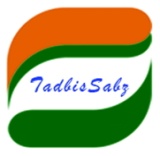 www.tadbir-sabz.ir                             خط ویــژه  ارتباط  با مشتری : 33781014-013شرایط ویژه  در تعدادی از  مراکز  تحت پوشش تدبیر کارت  به شرح  زیر میباشد : شرکت تدبیر سبز شمال                                                                                                                                                         ص 2www.tadbir-sabz.ir                             "  شرایط  ویژه  مراکز تحت پوشش تدبیر کارت  "      Ο مجموعه استخر آبسـار : قیمت آزاد ورودی استخر مبلغ 350.000 ريال میباشد که برای دارندگان تدبیر کارت یکماه پس از استفاده از مجموعه ، با احتساب 30 درصد تخفیف  مبلغ 250.000 ريال در یک قسط بصورت کسر از حقوق ماه بعد محاسبه میشود. Ο مرکز ماساژ گیلان:کلیه خدمات این مجموعه شامل انواع ماساژ  دستی و یا استفاده از دستگاه های تخصصی ماساژ  بر اساس نرخ مصوب و با تخفیف ویژه دارنده تدبیرکارت ،        در یک قسط بصورت کسر از حقوق ماه بعد محاسبه میشود :Ο کالای خواب و تشک ویستــر :انتخاب کلیه محصولات  با شرایط 50%  پرداخت نقد و باقیمانده در اقساط 5  ماهه  محاسبه می گردد...Ο کلینیک دندانپزشکی دکتر ستار کاظمی :کلیه خدمات دندانپزشکی  شامل : جراحی دهان و دندان ، زیبایی ، ارتدنسی ، ایمپلنتخدمات دندانپزشکی تا سقف  40.000.000  ريال   اقساط 4 ماهه خدمات دندانپزشکی تا سقف  80.000.000  ريال   اقساط 8 ماهه خدمات دندانپزشکی تا سقف  100.000.000  ريال   اقساط 10 ماهه میزان اعتبار کارت در این حوزه  پس از مراجعه به کلینیک و تعیین سقف خدمات درخواستی شارژ میشود .Ο مرکز بینایی سنجی و عینک کلاسیک :تعرفه معاینه بینایی سنجی (اپتومتری) توسط پزشک  از اعتبار کارت کسر میگردد ، ولی چنانچه اپتومتری منجر به تجویز عینک شود ، هزینه معاینه انجام شده بعنوان تخفیف مشتری لحاظ شده و فقط هزینه عینک تجویز شده از اعتبار تدبیرکارت کسر میگردد.    خدمات مرکــز تا سقف  50.000.000 ريال   اقساط 5 ماهه  /    بالاتر  از  50.000.000 ریال   اقساط 8 ماهه   Ο فرش بلـوری :   کلیه خریدها از این فروشگاه بصورت اقساط متغییر محاسبه به شرح زیر محاسبه میگردد :خرید  تا سقف  20.000.000  ريال   اقساط 4 ماهه / خرید بالاتر از 20.000.000 ريال تا 50.000.000 ریال اقساط 6 ماهه خرید بالاتر از 50.000.000  ريال   اقساط  8 ماهه Ο فرش الماس کویر :خرید  تا سقف  50.000.000  ريال   اقساط 5 ماهه  /  خرید بالاتر از 50.000.000 ريال   اقساط  8 ماهه Ο کرمان موتور  :کلیه دارندگان خودروهای گروه کرمان موتور شامل : جک / لیفان/ جیلی با اولین مراجعه به نمایندگی 3409  از 2.000.000 ریال اعتبار هدیه برخوردار خواهند شد و  10.000.000 ریال اعتبار نیز  در تدبیر کارت آنها شارژ میباشد که در صورت استفاده از اعتبار ، هر دو ماه یکبار  شارژ مجدد دریافت خواهند نمود .Ο مجموعه رستوران های وحیـد:سقف اعتبار اولیه برای دارندگان تدبیر کارت در این مجموعه 8.000.000 ریال  با احتساب 10 درصد تخفیف برای مراجعه اولی ها و تسویه حساب  یکماه پس از استفاده از خدمات رستوران خواهد بود . همچنین برای جشن ها و مناسبت های گروهی با افزایش سقف اعتبار ، تسویه حساب به شرح زیر میباشد:رزرواسیون تا سقف 15.000.000 ریال    با 25% پیش پرداخت نقد       باقیمانده از محل اعتبار کارت    اقساط 2 ماهه رزرواسیون تا سقف 30.000.000 ریال    با 25% پیش پرداخت نقد       باقیمانده از محل اعتبار کارت    اقساط 3 ماههرزرواسیون تا سقف 50.000.000 ریال    با 25% پیش پرداخت نقد       باقیمانده از محل اعتبار کارت    اقساط 4 ماههرزرواسیون تا سقف 70.000.000 ریال    با 25% پیش پرداخت نقد       باقیمانده از محل اعتبار کارت    اقساط 5 ماههΟ مجموعه فروشگاههای چند منظوره فلامینگو و آریایی-  محصولات دریایی رهنما، پروتینی طاها و مجتمع پروتینی ویرمونی:سقف مجاز خرید از مجموعه فروشگاههای آریایی و فلامینگو 9.000.000 ریال ،  محصولات دریایی رهنما ،  پروتینی طاها و مجتمع ویرمونی 5.000.000 ریال  میباشد که پس از مصرف اعتبار ، ماهیانه تا سقف مجاز شارژ مجدد خواهد شد .  با توجه  به  طرح  گسترش مراکـز  تحت پوشش  کارت های اعتباری ، مراکـــز  جـدید متعاقبا  به سازمان اعلام میگردد . جهت اطلاع  از هرگونه تغییرات و تسهیلات رفاهی جدید به شبکه های اجتماعی ما به پیـونـدیــد«   www.instagram.com/tadbir_sabz   از آنجائیکه  میزان اعتبار کارت شما بر اساس  شماره کد  در حوزه های مختلف  شارژ شده است ، لذا جهت اطلاع  از میزان شارژ  کارت خود  در هر حوزه ، پس از ورود  به سایت شرکت ، به  سامانه باشگاه مشتریان  مراجعه کنید:  www.tadbir-sabz.ir                                                                                                            امور مشتریان تدبیر سبز:  33781014● مراکـز تحت پوشش  سیستم   تدبیــر کـارت :  credit card               کارمزدنحوه تصفیه1مجموعه ورزشی تفریحی  آبسـار (شرایط ویژه)رشت ، پل طالشان ، فلکه دوم مسکن مهر، جنب آتش نشانی 33433353نداردیکماهه  + شرایط ویژه2مرکز ماساژ گیلان  ( شرایط ویژه )رشت، بلوار معلم ، قبل از استانداری، ابتدای کوچه وحدت 33244146    ""3رستوران وحید –شعبه رشت(رستوران،کافی شاپ ، رزرو سالن) شرایط ویژهرشت ، بلوار گیلان ، خیابان 179 مجتمع تجاری تندیس  01334960"یکماهه  + شرایط ویژه4رستوران وحید –شعبه لاهیجان(رستوران،کافی شاپ ،رزرو سالن) شرایط ویژهلاهیجان ، بلوار امام رضا  ، نبش گلستان چهار   01342980  ""5محصولات دریایی رهنما                     رشت ، بلوار قلی پور ، قبل از بیمارستان پارس    34944-013 "2 ماهه6پروتینی طاها                                         رشت، چهار راه حشمت ، کوی بیانی ، انتهای خیابان یازدهم  33620793 ""7مجتمع پروتینی ویرمونی                            رشت، بلوار دیلمان ،شهرک شهید بهشتی ، جنب بلوار آذر اندامی 01334949""8فروشگاه چندمنظوره  آریـاییرشت ، خ مطهری، جنب مسجد چهاربرادران، اول گذر فرخ  33346090"3 ماهه9فروشگاه چند منظوره فلامینـگو   (شعبه 1 )خمام ،  بلوار امام ، روبروی شهرداری 34420559 ""10فروشگاه چند منظوره فلامینـگو   (شعبه 2 )                            خشکبیجار ، بلوار مطهری ، تلفن34460503                                   ""11ایران بـــرک رشت ، بلوار پرفسور سمیعی (کیلومتر 5جاده لاکان) 33430855"5 ماهه12مانتو سرزمین شمالی                                        رشت، چهارراه گلسار ، اول تختی 32118292 ""13پوشاک آرشاک : شعبه 1 رشت ، بلوار گیلان ، نرسیده به میدان غزنوی  33773196 ""14پوشاک آرشاک : شعبه 2 ( مولتی برند جهانی)رشت ،میدان شهرداری ، ابتدای خیابان امام  33246510""15پاندورا ( کیف و کفش )رشت ، گلسار ، ابتدای بلوار توحید  32115942""16خانه کفـش                                                           رشت ، گلسار ، بلوار دیلمان ، قبل از چهارراه بهشتی 33721033""17کلکسیون (کفش وکیف، کوله ، ساک وچمدان)رشت ،  خ  علم الهــدی    تلفن  33225957""18سوگلی (کفش وکیف کوله ، ساک وچمدان)رشت ، خ  شیک ، جنب بانک سپه 33236041 ""19برازنــده : ( کفش و کیف )رشت ، گلسار ،اول بلوار دیلمان  تلفن 33115116""20کالای خواب ،حوله و تشک  ویستـــررشت ، بلوار شهید انصاری ، روبروی گلباغ نماز  33754004 ""21بهسازان کادوس (پرده ،کاغذدیواری،کفپوش و پارکت)  رشت ، خیابان تختی ، بعد از کوچه بازدیدی 33113787 ""22فرش المـاس کویـــر  رشت، بلوار شهید انصاری، روبروی پمپ بنزین فرزانه 33734220"5 و10ماهه23فرش بلـوریرشت ، میدان صیقلان ، اول خیابان مطهری  33325994"4 و6 و8 ماهه24عینک  اهــورا رشت، چهارراه گلسار  خیابان نواب ، بالاتراز برج  نواب 33120745"5 ماهه25 عینک کلاسیک               رشت ، خیابان مطهری ،کوچه دلزنده ،روبروی کلینیک فارابی 33335442 "5 و8 ماهه26اتـو سرویس بــرزان رشت ، کیلومتر 10 جاده تهران جنب نمایندگی زامیاد  33690127 "2 ماهه27اسپرت  مهدی  (تزئینات خودرو ، روکش، دزدگیر)رشت، بلوار امام،نرسیده به میدان گیل،روبروی ایران خودرو33611719"5 ماهه28لاستیک کشاورز ( رینگ و لاستیک )                  رشت ،کمربندی شهید بهشتی ، سه راه حمیدیان 335574714%5 ماهه29تکنو تایر شکرگزار ( رینگ و لاستیک )	رشت،بلوار شهد افتخاري، بعد از پارک میخک 335500164%3 ماهه30لوازم خانگی پردیسانرشت، بلوار شهید انصاری ، خیابان ارشاد، بعد از موسسه پزشکی مهر 337504265/1 %6ماهه31کالای دیجیتال رضا (موبایل ،تبلت ، لپ تاپ ،دوربین)رشت، خیابان لاکانی ،روبروی بانک سپه   332206193 %6ماهه32 کلینیک دندانپزشکی دکتر ستار کاظمی                          رشت ،جنب پل بوسار، ساختمان پزشکان دانا ،طبقه 5 واحد55    33129994"4 و8 و10  ماهه33دکتر بیمه ( شخص ثالث و بدنه خودرو/ بیمه آتش سوزی وحوادث/ بیمه عمر) رشت ، خیابان معلم ، بعد از استانداری، خیابان گلها ،ساختمان اهورا  33261399"10 ماهه34کرمان موتور- نمایندگی 3409 (خدمات و سرویس خودرو)رشت ، ابتدای جاده فومن ، سه راه خاور   33592702"3 ماهه